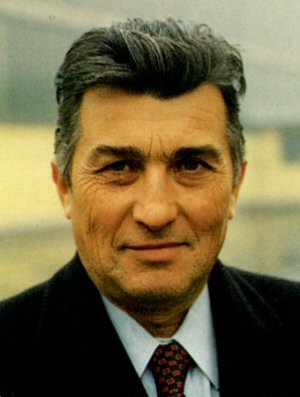 Furricio Lamborghini